Code for caring and hygieneCode for caring
Look, film, photograph, but don’t touch the animals.If you move something while looking, like leaves, rocks or dirt, put them back.  If you see an animal that might bite or sting you, stay calm, move away immediately and tell the teacher.Code for hygiene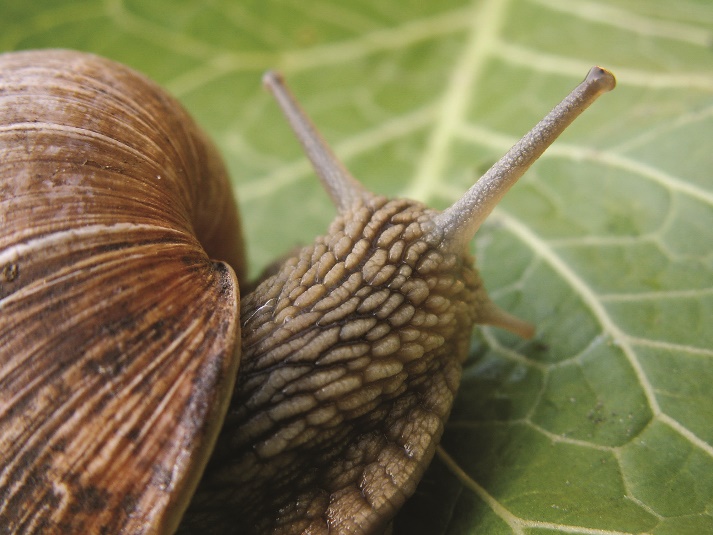 Wash your hands with soap and water after touching leaves, rocks, and dirt. Take extra care if you have touch snails, slugs or their slime. Don’t touch mouth afterwards and wash your hands with soap and water.